РАБОТИЛНИЦА – Работиме со природни материјали - тапанВо услови кога се седи дома потребата за создавање нешто креативно е од голема важност.Затоа ние ќе ви помогнеме како креативно да го исполните Вашето време. Потребни материјали за изработка на слика со природни материјали: (картонче или лист од блок, лепило, природни материјали како леќа, сусам, семки од тиква, сончоглед, волница или коноп и сѐ што ви се наоѓа дома.Најпрво сликата од тапанот или ја печатите или ја цртате. Потоа отпочнувате со лепење на природниот материјал и пополнување на празнините на сликата.Направете уметнички ремек дела од природен материјал, а кога повторно ќе се вратите во училишните клупи, со помош на нашите едукатори ќе изработите и филигран од срма. До тогаш уживајте во нашите предлози и споделете по некоја слика кај Вашите наставнички.- Еве мала инспирација од ваши другари со колаж хартија!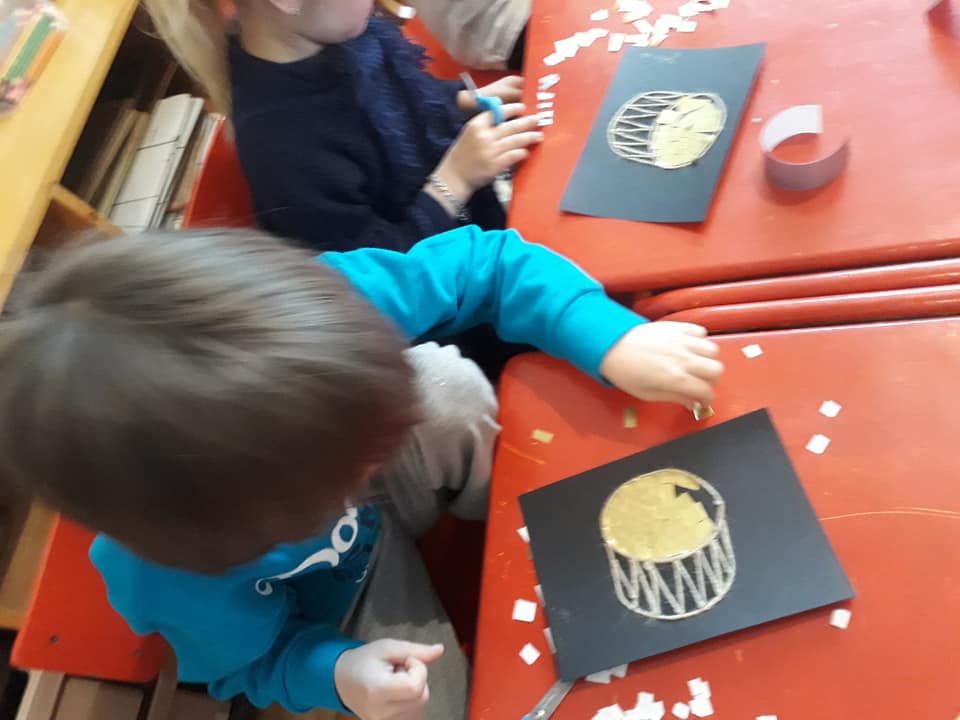 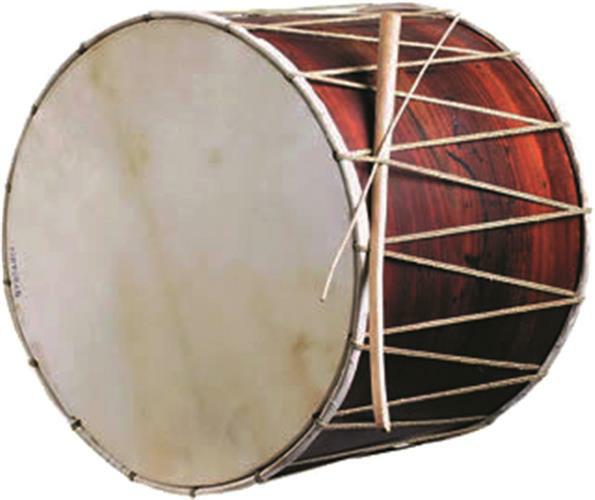 